ИЗМЕНЕНИЯ В КИМ ГИА9Изменения КИМ 2024 года ФИПИ уже разместил на официальном сайте новые проекты КИМ, обсуждение которых будет происходить в ближайшее время. В 2024 году изменения затронут только итоговое собеседование, ОГЭ по русскому языку и ОГЭ по литературе. Изменения в КИМ ОГЭ 2024... Подробнее: https://2024god.com/gia-v-2024-godu-obyazatelnye-predmety-izmeneniya/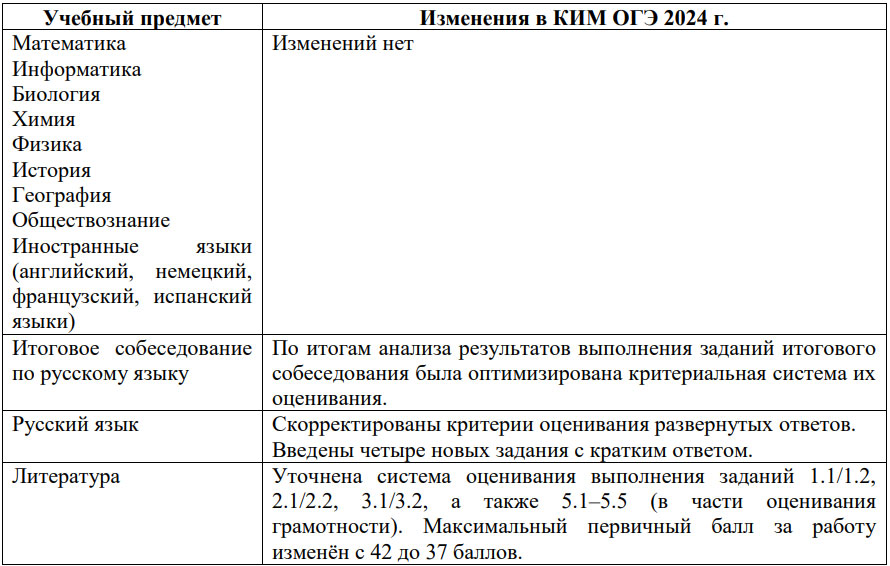 